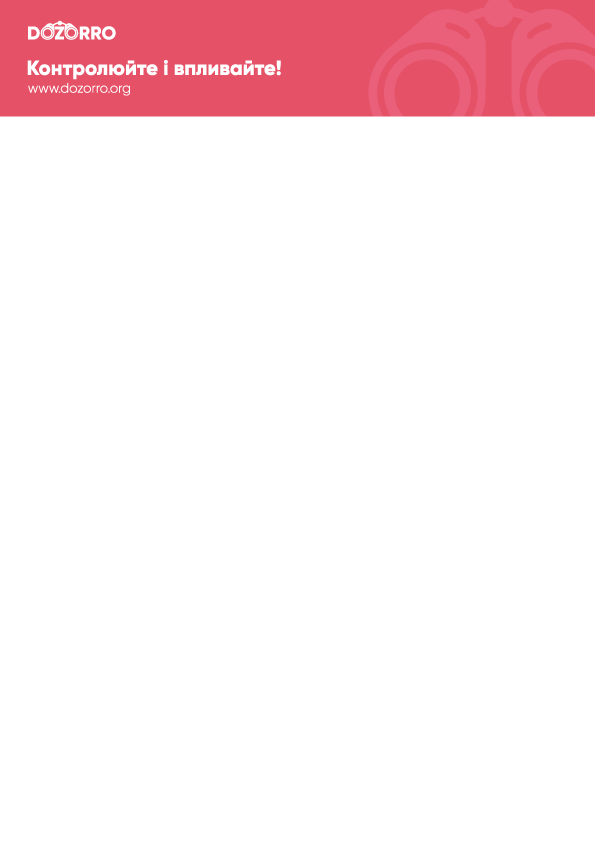 9 березня 2017Прес-релізTransparency International Україна презентувала ProZorro в ІспаніїTransparency International Україна представила український досвід організації публічних закупівель та їх моніторингу в Іспанії. Проектний менеджер Програми інноваційних проектів Євген Білик презентував ProZorro на Internet Freedom Festival, що проходить цими днями у Валенсії. Подія відбувається вже втретє, цього року для участі в ньому зареєструвалися понад 1300 учасників з усіх континентів. Генералітет Валенсії, за запрошенням якого представник ТІ Україна і взяв участь у заході, висловлює інтерес щодо запровадження схожої системи на регіональному рівні. Завантажити презентацію ProZorro іспанською мовою можна за лінком:http://ti-ukraine.org/wp-content/uploads/2017/03/Prezentatsiia-ProZorro-ispanskoiu.pptx * * *Transparency International Україна є представництвом глобальної антикорупційної мережі Transparency International, що працює більше як у 100 країнах світу. Місія ТІ Україна: знизити рівень корупції в Україні шляхом сприяння прозорості, підзвітності та доброчесності публічної влади і громадянського суспільства. Дізнатися більше www.ti-ukraine.org* * *Контакт для медіа: Олександр Аргат, Менеджер з комунікацій Програми інноваційних проектів Transparency International Україна  093-844-24-81, e-mail: argat@ti-ukraine.org  